 Linz, am 25. Okt. 2021Smart Automation Austria übertrifft alle ErwartungenHervorragende Besucherzahlen, ein ausgebuchtes Design Center Linz – und Aussteller, die von wertvollen Kontakten berichten: Die Smart 2021 war ein voller Erfolg.Für drei Tage wurde das Design Center Linz wieder zur Automatisierungs-Drehscheibe Österreichs. Vom 19.–21. Oktober präsentierten 152 Aussteller auf der Smart Automation Austria ihre Produkte, ihre Services und ihre Visionen für die Zukunft. 5.947 Fachbesucher erlebten im Rahmen der österreichischen Branchenleitmesse die ganze Bandbreite der Automatisierung.„Die Smart hat einmal mehr gezeigt, dass der persönliche Austausch durch nichts zu ersetzen ist“, sagt Barbara Leithner, COO von RX Austria & Germany. „Es ist schön zu sehen, wie intensiv die Gespräche nach so langer Zeit der vornehmlich virtuellen Kommunikation verlaufen sind.“Christine Kosar, Head of Operations, freut sich über die Solidarität der Aussteller: „Auch angesichts der vielerorts prall gefüllten Auftragsbücher ist es derzeit keine Selbstverständlichkeit, auf einer Messe aufzutreten. Unser aufrichtiger Dank gilt daher unseren Partnern, die uns die Treue gehalten haben.“Messe war auch KundenwunschDass die Teilnahme an der Messe durchaus kein Selbstläufer war, bestätigt Peter Janda, Head of Division Measurement & Analytics bei ABB Österreich: „Wir haben die Entscheidung, in diesem Jahr mit einer unserer Divisionen vertreten zu sein, im Sommer durchaus mit Bauchweh getroffen. Ausschlaggebend war das Feedback unserer Kunden im Vorfeld – von denen kamen durchwegs positive Rückmeldungen.“Manfred Brandstetter, Head of Factory Automation CEE, Siemens, sagt: „Natürlich gab es im Vorfeld auch skeptische Stimmen, aber die Entscheidung für die Durchführung der Smart war definitiv richtig. Unsere Erwartungen wurden deutlich übertroffen.“Umfassendes SicherheitskonzeptVoraussetzung für die Durchführung der Smart war ein strenges Sicherheits- und Hygienekonzept. Alle an der Messe Beteiligten waren voll registriert und wurden lückenlosen 3G-Kontrollen unterzogen. Hinzu kamen zahlreiche Möglichkeiten zur Händedesinfektion, eine hochfrequente Reinigung von Oberflächen und ständiger Frischluftaustausch im gesamten Bereich und viele weitere Maßnahmen.„Der beste Tag ever“Besonders erfreut zeigen sich die Aussteller über die hohe Qualität der Gespräche. „Die Zahl der Fachbesucher war nach meiner Beobachtung in diesem Jahr besonders hoch“, sagt Wolfgang Weidinger, Geschäftsführer von Weidmüller Österreich, „und die Gespräche gingen mehr in die Tiefe als sonst.“Thomas Lutzky, Geschäftsführer von Phoenix Contact Österreich: „Aus den intensiven Gesprächen haben sich bereits vielfältige neue Projekte und Follow-up-Termine ergeben. Und das alles in einer tollen Stimmung, die die aktuelle Boom-Phase der gesamten Industrie widerspiegelt.“Armin Pehlivan, Geschäftsführer von Beckhoff Österreich, spricht von einer „hervorragenden Messe“ und einem „Rekord an Leads“.Von „echten Tasks – mit konkreten Terminen dahinter – und zahlreichen Neukontakten“ spricht auch Peter Janda von ABB. „Ich habe selbst schon viele Smart Automations erlebt, aber der Mittwoch war definitiv der beste Tag ever!“ [+++]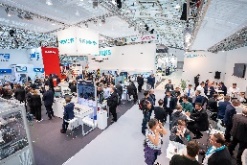 B: 20211019_RXA_SMARTOnSite_(c)FRBMedia_(c)FRBMedia_DanielFabbro150, Abdruck honorarfrei bei Nennung des Urhebers© RX Austria & Germany / FRB Media_Daniel FabbroBU: Knapp 6.000 Fachbesucher machten die Smart Automation 2021 zu einem vollen Erfolg.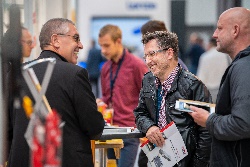 B: 20211019_RXA_SMARTOnSite_(c)FRBMedia_(c)FRBMedia_DanielFabbro116, Abdruck honorarfrei bei Nennung des Urhebers© RX Austria & Germany / FRB Media_Daniel FabbroBU: Besonders erfreut zeigten sich die Aussteller über die hohe Qualität der Gespräche.  Pressekontakt:Bernhard Fragner
Content & PR Manager
Tel. +43 (0)1 72720 3122
bernhard.fragner@rxglobal.comwww.reedexpo.at / www.reedexpo.de Bei allen personenbezogenen Bezeichnungen gilt die gewählte Form für alle Geschlechter und Geschlechtsidentitäten in gleicher Weise.Über RX RX hat es sich zur Aufgabe gemacht, Business für Einzelpersonen, Communities und Organisationen zu schaffen. Durch die Kombination von Daten und digitalen Produkten macht RX 400 Veranstaltungen in 22 Ländern und 43 Branchen noch attraktiver. RX ist Teil von RELX, einem globalen Anbieter von informationsbasierten Analyse- und Entscheidungstools für professionelle und geschäftliche Kunden. www.rxglobal.com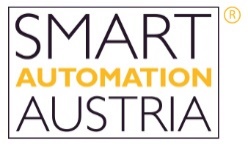 Smart Automation Austria 2021Fachmesse für industrielle Automatisierung19. bis 21. Oktober 2021, Design Center Linzwww.smart-linz.at 